S4 Fig. qRT-PCR assays. Expression levels of 8 sRNA regions in planktonic and sessile cells determined by qRT-PCR using Taqman probes. Y axis represents the relative expression of the genes taking the housekeeping gene gyrB as value 1.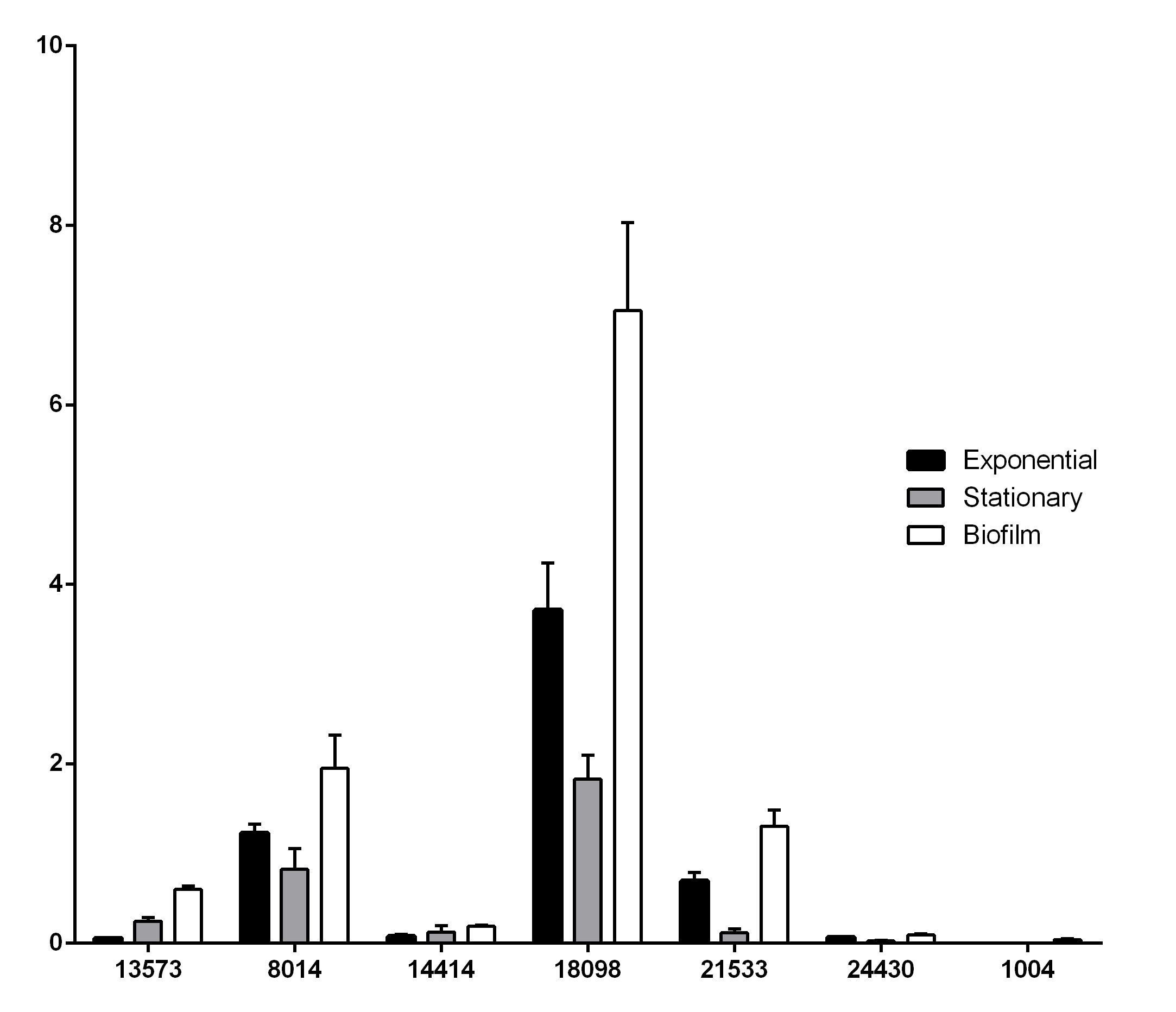 